			 UCLG-MEWA CİNSİYET EŞİTLİĞİ KOMİTESİ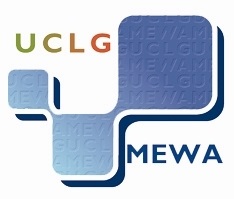  ÜYELİK BAŞVURU FORMU
Formu lütfen komite irtibat kişisine yollayınız: E. Gökçe YANIKg.yanik@uclg-mewa.orgTel:0 212 511 10 10 (123), Faks: 0 212 519 00 60…../…../2015Kuruluş / Yerel Yönetimin Temsilcinin İmzasıKuruluş / Yerel Yönetimin Adı Kuruluş / Yerel Yönetimin Temsilcinin AdıTemsilcinin UnvanıAdresTelefonGSMFaksŞehirÜlkeÇalışma DiliE-Mail Adresiİrtibat Kişisi İrtibat Kişisi AdıAdıSoyadıSoyadıTelefonTelefonGSMGSMFaksFaksE-Mail AdresiE-Mail Adresi